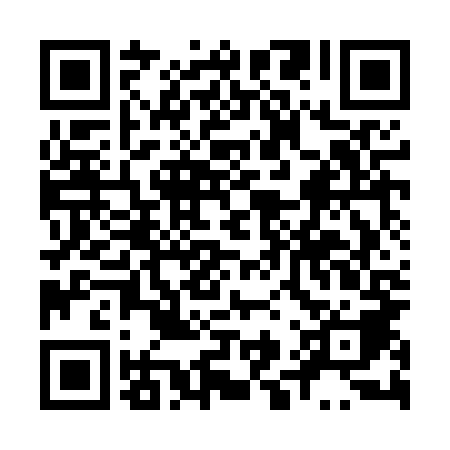 Ramadan times for Grabionna, PolandMon 11 Mar 2024 - Wed 10 Apr 2024High Latitude Method: Angle Based RulePrayer Calculation Method: Muslim World LeagueAsar Calculation Method: HanafiPrayer times provided by https://www.salahtimes.comDateDayFajrSuhurSunriseDhuhrAsrIftarMaghribIsha11Mon4:194:196:1512:023:525:495:497:3912Tue4:164:166:1312:013:535:515:517:4113Wed4:144:146:1012:013:555:535:537:4314Thu4:114:116:0812:013:565:555:557:4515Fri4:094:096:0512:013:585:575:577:4716Sat4:064:066:0312:003:595:595:597:4917Sun4:034:036:0112:004:016:006:007:5118Mon4:014:015:5812:004:026:026:027:5319Tue3:583:585:5611:594:046:046:047:5520Wed3:553:555:5311:594:056:066:067:5721Thu3:523:525:5111:594:076:086:087:5922Fri3:503:505:4911:594:086:096:098:0123Sat3:473:475:4611:584:106:116:118:0424Sun3:443:445:4411:584:116:136:138:0625Mon3:413:415:4111:584:126:156:158:0826Tue3:383:385:3911:574:146:176:178:1027Wed3:353:355:3711:574:156:186:188:1228Thu3:323:325:3411:574:166:206:208:1529Fri3:293:295:3211:564:186:226:228:1730Sat3:263:265:2911:564:196:246:248:1931Sun4:234:236:2712:565:217:267:269:221Mon4:204:206:2512:565:227:277:279:242Tue4:174:176:2212:555:237:297:299:263Wed4:144:146:2012:555:247:317:319:294Thu4:114:116:1812:555:267:337:339:315Fri4:084:086:1512:545:277:357:359:346Sat4:054:056:1312:545:287:367:369:367Sun4:024:026:1012:545:307:387:389:398Mon3:593:596:0812:545:317:407:409:419Tue3:553:556:0612:535:327:427:429:4410Wed3:523:526:0312:535:337:447:449:46